ASSEMBLIES OF GOD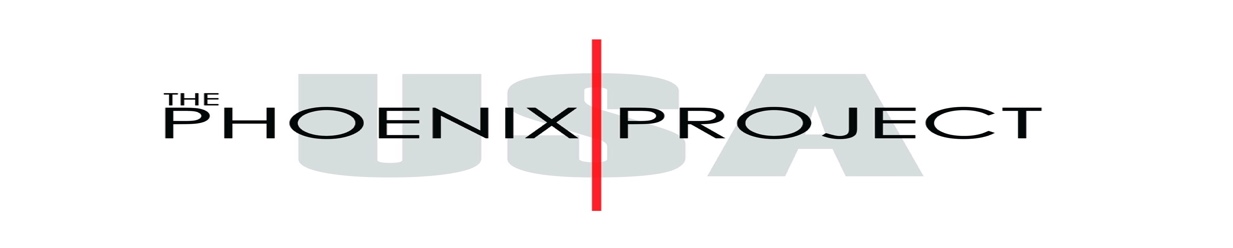 CHAPLAINCY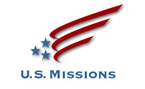 Ministry of Jim & Julie Uhey  *  831.713.8826  *  www.tppusa.org  *  865 Monterey Avenue, Apt. K  *  Capitola, California  *  95010U.S. Missions Account # 700001 2295699 (00)  *  1445 N. Boonville Avenue  *  Springfield, Missouri  *  65802January was filled with meetings that Jim either chaired or participated in – Santa Cruz County VOAD; NorCal VOAD; Honor Bound Men’s Ministries, and our quarterly Phoenix Project USA Board meeting.In February, Jim traveled with our NorCal/Nev (NCN) District Officers, Department Leadership, and fellow Missionaries, as part of the yearly Superintendent’s Tour.  In a two week period Jim put 3,000 miles on our “new” car as he met with Pastors whose churches have sponsored training events, and partners that provided supplies during the NCN district’s response to fires in 2017, discussed the setting up of regional warehouses to be used in future disasters, and spoke at First Assembly of God, Auburn, CA.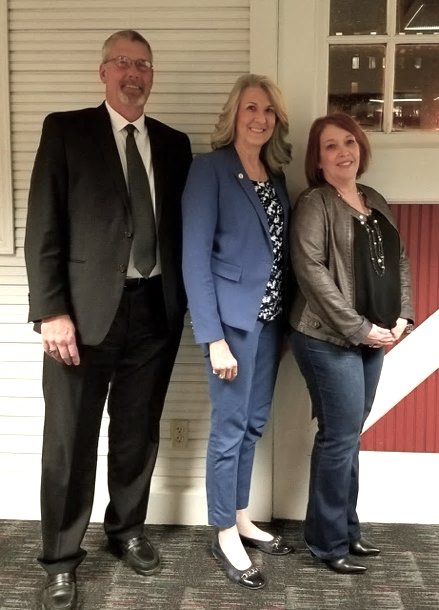 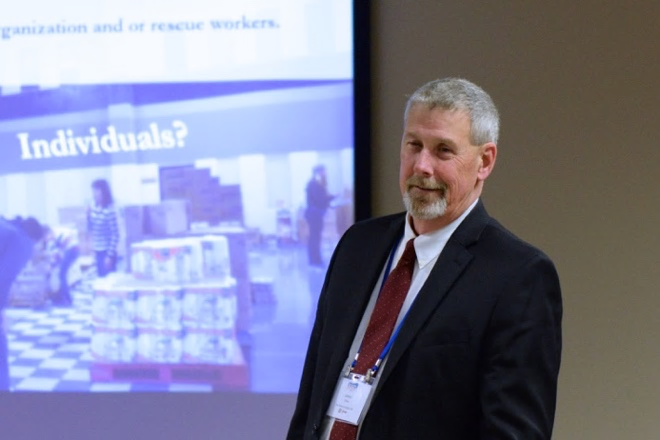   Jim Presenting in Minnesota                                                                                                                   Jim, Cathy Clark & Carol Cwiak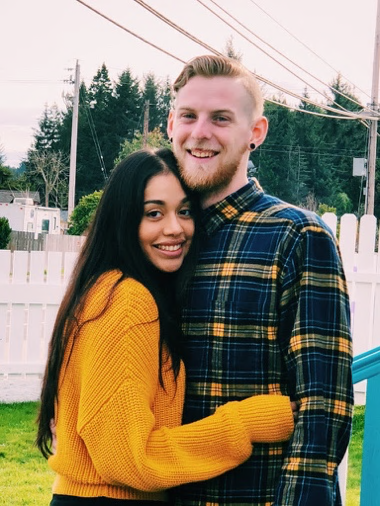 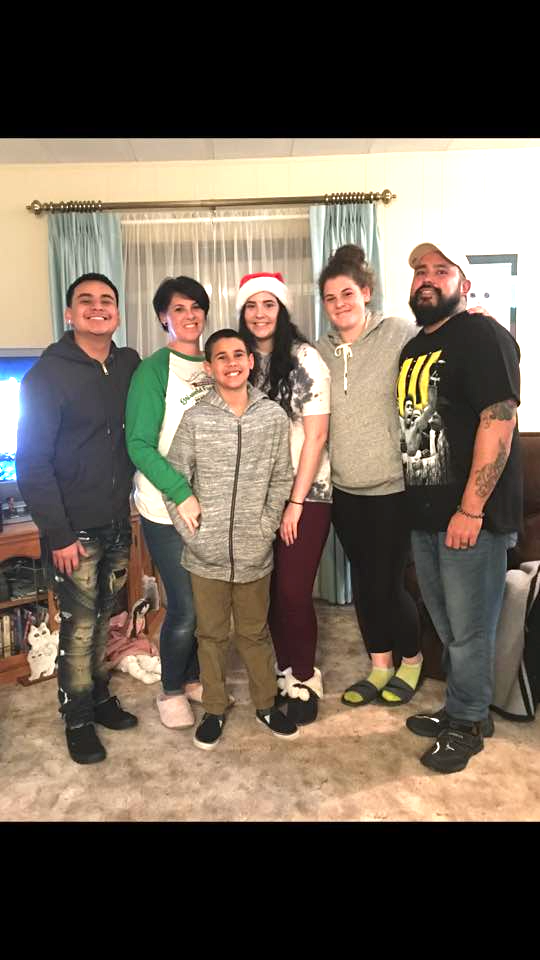 Devante, Stacie, Malachi, Julianna, Danielle, Marcos